Общество с ограниченной ответственностью «Редакция газеты «Горячий Ключ»ПРИКАЗ«14» декабря 2022 г.		             г. Горячий Ключ					№   _59_О внесении изменений в План закупки товаров (работ, услуг) на 2022 г.В связи с возникновением необходимости изменения сведений о закупках, указанных в Плане закупки товаров (работ, услуг) на 2022 год, утвержденном 15.12.2021  г., а также в соответствии с ч . 2 ст. 4 Федерального закона от 18 июля 2011 года №223-Ф3 "О закупках товаров, работ, услуг отдельными видами юридических лиц", Постановлениями Правительства РФ от 17 сентября 2012 г. N 932 "Об утверждении Правил формирования плана закупки товаров (работ, услуг) и требований к форме такого плана" и от 10 сентября 2012 г. N 908 г. Москва "Об утверждении Положения о размещении на официальном сайте информации о закупке" приказываю:Утвердить План закупки товаров на 2022 год, а также Перечень внесенных изменений  в План закупки товаров (работ, услуг) на 2022 год.Разместить План закупки товаров (работ, услуг)  на 2022 год и Перечень внесенных изменений  в План закупки товаров (работ, услуг) на 2022 год, утвержденные настоящим приказом, на официальном сайте РФ www/zakupki.gov.ru, и на официальном сайте ООО «Редакция газеты «Горячий Ключ» www.gkgazeta.ru. в течение 10 дней с момента подписания   настоящего приказа.Ответственность за размещение Плана закупки товаров (работ, услуг)  на 2022 год и Перечня внесенных изменений  в План закупки товаров (работ, услуг) на 2022 год на официальном сайте РФ www/zakupki.gov.ru и контроль за исполнением настоящего приказа оставляю за собой. Приказ вступает в силу со дня его подписания. 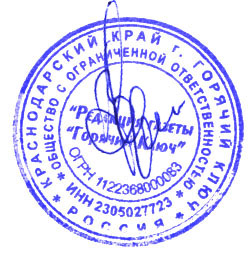 Генеральный директор ООО «Редакция газеты «Горячий Ключ»                  /Веременко Ю.В./ 